Томас Майн Рид — биография      Томас Майн Рид – британский и американский автор авантюрно-приключенческих романов для молодого поколения. Самым известным произведением автора стал «Всадник без головы», на основе которого в СССР сняли фильм.       Знаменитому писателю Майн Риду не посчастливилось насладиться славой при жизни – большинство его произведений стали широко известными только после смерти. В биографии автора было немало удивительных событий, ставших основой для его книг. Несмотря на удивительный талант и умение переносить творческий замысел на бумагу, последние годы жизни сочинитель провел в бедности и болезнях.Детство и юность       Полное имя писателя – Томас Майн Рид. Он родился 4 апреля 1818 года в Баллерони – небольшом селе в графстве Даун, Северная Ирландия. Родителями мальчика были шотландцы, проповедовавшие пресвитерианское направление христианства. Отец будущего писателя служил в местном храме пастором.Томасом Майном ребенка назвали во время крещения, в память о прадеде. Являясь полным тезкой своего родителя, со временем Рид решил называться просто Майном – чтобы избегать путаницы.       Юноша не понаслышке знал о бедности и тяжелом труде. Отец с матерью с утра до ночи работали, чтобы в доме были еда и тепло. Майн старался во всем им помогать, не брезговал даже самой грязной работой. В будущем этот опыт помог ему в армейской службе, где полевые условия выдерживал далеко не каждый солдат.       Осенью 1834 года подросток стал студентом Королевского академического института в Белфасте. Проучившись целых четыре года, молодой человек не выдержал и вернулся в родную деревню. Какое-то время Майн работал школьным учителем, а параллельно помогал родителям по хозяйству.     Под конец 1839 года Майн Рид отправился в свое первое путешествие, сев на судно в Дамфисе. Шотландский паренек из Северной Ирландии оказался в Новом Орлеане, где нашел курьерскую работу на кукурузной фабрике.       На базаре Рид впервые увидел рабов и то, как жестоко с ними обращались хозяева. Полуголодных, оборванных людей били розгами, практически не кормили и не давали мыться. После увиденного в 1856 году вышла в свет его книга «Квартеронка».       Из Луизианы юноша перебрался в Теннеси, где нашел спокойную работу учителем. В 1840-м ему даже удалось открыть собственную частную школу в городе Нэшвилл.Военная карьера и творчество        В 1842-м Майн Рид переехал в Пенсильванию, где попробовал себя в качестве автора. Его рассказы о путешествиях по Соединенным Штатам впервые напечатало издание «Pittsburgh Morning Chronicle». Там же вышел его политический цикл «Сцены из Вест-Индии» под творческим псевдонимом Бедный школяр.       Через год переселился в Филадельфию, начал издаваться в местных журналах «Graham’s Magazine», «Godey’s Lady’s Book», «Ladies National Magazine».       В ноябре писатель добровольно вступил в первую волонтерскую пехоту.       Осенью 1847-го автор чуть не погиб, получив тяжелое ранение. Товарищи Рида сочли его убитым, поэтому он так и остался лежать на поле боя среди сотен трупов. За это время несколько раз наведывались мародеры, и солдату пришлось притворяться мертвым. Только через сутки его нашли свои и отправили на лечение в военный госпиталь. Позже за проявленную отвагу Майн Рид был удостоен звания капитана. В этом чине в 1848 году писатель ушел в отставку и вернулся к мирной жизни в Нью-Йорке.       Отставной лейтенант мечтал продолжить военную карьеру, поэтому встретил Баварскую революцию с воодушевлением. Однако воспалившиеся боевые раны и отсутствие финансов не позволили сделать этого. В 1850-м сочинитель прибыл в Великобританию, где вышел один из его известнейших романов «Вольные стрелки».      Вскоре увидели свет и другие сочинения автора: «Охотники за скальпами», «В поисках белого бизона», «Жилище в пустыне».      В следующие несколько лет романист выпустил более двадцати книг. Среди них знаменитое произведение «Оцеола, вождь семинолов», приключенческая повесть «Морской волчонок, или Путешествие на дне трюма», роман «Белая перчатка» и сборник «Затерянные в океане». Последняя книга – это цикл африканских рассказов, красочно оформленный иллюстрациями.      Но главную славу Майн Риду принес его знаменитый роман «Всадник без головы», написанный в 1865 году. Это был первый труд писателя, принесший ему солидный гонорар. Автор никогда не держал в руках больших денег и распоряжаться ими не умел, поэтому очень скоро от целого состояния не осталось и следа. Так и не осуществив план по реконструкции мексиканской усадьбы, осенью 1866 года писатель обанкротился. Лишь спустя год ему удалось более-менее привести финансовые дела в порядок.Личная жизнь       Свою будущую супругу Рид встретил в 33-летнем возрасте. Это была Элизабет, дочь редактора издания, где пытался публиковаться автор. На момент знакомства девушке было всего 13 лет, и ей совсем не хотелось думать о взрослом несостоявшемся писателе.       Майн же влюбился в издательскую дочку без памяти. Почти два года он упорно ухаживал за ней, пока, в конце концов, не добился расположения. Свадьба молодых состоялась в 1853 году.       Это была довольно странная супружеская чета: у них не было детей, общих интересов, целей. Элизабет была не самой хорошей хозяйкой, но денег на прислугу в семье никогда не было. Личная жизнь мужа и жены текла как бы параллельно, но, несмотря на это их брак просуществовал до самого последнего дня жизни Рида.Смерть        Вернувшись в Лондон после провала в США, Майн впал в тяжелейшую депрессию. Душа непризнанного автора болела так, что отдавалась болью в простреленном бедре. Он пытался возобновить творческую работу и даже издавал романы, но все его последние книги оставались незамеченными. Окончательно разочаровавшись в себе и окружающих, автор отдался воле судьбы и перестал бороться с болями. Под конец жизни сочинитель мог ходить исключительно с помощью костылей.      Писатель не дожил до своего 66-летия, его не стало 22 октября 1883 года. Близкие и друзья похоронили его на лондонском кладбище Кенсал Грин.Самые интересные факты из жизни Майн Рида.Свои первые произведения писатель публиковал под именем «Капитана Майна Рида».В 22-летнем возрасте Рид отправился из Британии в Америку, где изначально работал торговцем, журналистом и педагогом.В Америке Майн Рид любил общаться с коренными индейцами, включая вождей.Популярный роман «Всадник без головы» был неоднократно экранизирован.Любопытно, что писатель так и не получил школьный аттестат, поскольку отправился в США в поисках лучшей жизни.В военных сражениях Майн Рид проявлял себя в качестве храброго воина, за что удостаивался почетных наград. Известен случай, когда он собственным примером воодушевил испугавшихся нападения врага солдат.Знаете ли вы, что какое-то время литератор дружил с Эдгаром По.Последние романы Рида были изданы уже после его смерти.За годы своей жизни он написал примерно 60 произведений.В прошлом веке Майн Рид имел большую популярность в Российской империи и СССР, чем в Америке. Только в конце 20века американцы по достоинству оценили его творчество.Ссылка https://interesnyefakty.org/interesnye-fakty-o-majn-ride/ https://www.yandex.ru/images/search?text=%D0%BC%D0%B0%D0%B9%D0%BD%20%D1%80%D0%B8%D0%B4%20%D0%B1%D0%B8%D0%BE%D0%B3%D1%80%D0%B0%D1%84%D0%B8%D1%8F&from=tabbarЛитература:Майн Рид. Мароны. Ж. Рони-ст. Вамирэх: Романы: Пер. – Вильнюс: Полина, 1992. – 416 с.Рид Т.М. Белый вождь: роман. – Харьков: Книжный клуб «Клуб семейного досуга»; Белгород: ООО «Книжный клуб «Клуб семейного досуга», 2014. – 416 с.Рид Т.М. Всадник без головы: роман. – Харьков: Книжный клуб «Клуб семейного досуга»; Белгород: ООО «Книжный клуб «Клуб семейного досуга», 2013. –240 с.           Вас всегда ждётУютная и доброжелательная Атмосфера                                    Адрес:297000п. Красногвардейское,ул. Энгельса, 21e-mail: biblioteka.77mail.ruсайт:http://кцбс.рф/ВК:https://vk.com/kr_libтелефон: 2 – 48 – 11Составил библиограф: Дьякова, О. МБУК «ЦБС»Красногвардейского района РКМечтательный странникк 205 летию английского писателя Майн Рида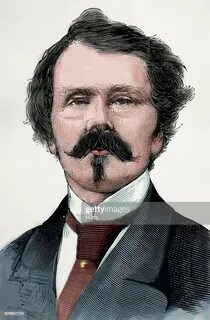 «Мы настолько глупы, что ценим больше внешний блеск, а не душевные качества».Майн Рид